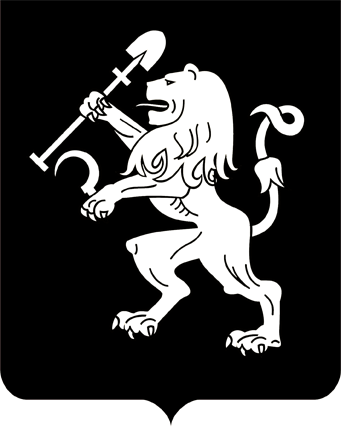 АДМИНИСТРАЦИЯ ГОРОДА КРАСНОЯРСКАПОСТАНОВЛЕНИЕО подведении итогов конкурса «Лучшая концепция озеленения территории» в 2023 годуНа основании протокола заседания комиссии по подведению итогов конкурса «Лучшая концепция озеленения территории» в 2023 году             в Октябрьском районе от 25.04.2023, протокола заседания комиссии                       по подведению итогов конкурса «Лучшая концепция озеленения территории» в 2023 году в Советском районе от 25.04.2023, протокола                        заседания комиссии по подведению итогов конкурса «Лучшая концепция озеленения территории» в 2023 году в Центральном районе                   от 26.04.2023, протокола заседания комиссии по подведению итогов конкурса «Лучшая концепция озеленения территории» в 2023 году                    в Ленинском районе от 26.04.2023, протокола заседания комиссии                   по подведению итогов конкурса «Лучшая концепция озеленения территории» в 2023 году в Свердловском районе от 27.04.2023, протокола                заседания комиссии по подведению итогов конкурса «Лучшая концепция озеленения территории» в 2023 году в Железнодорожном районе              от 27.04.2023, протокола заседания комиссии по подведению итогов конкурса «Лучшая концепция озеленения территории» в 2023 году                    в Кировском районе от 28.04.2023, в соответствии с постановлениями администрации города от 01.11.2017 № 718 «Об утверждении муниципальной программы «Повышение эффективности деятельности городского самоуправления по формированию современной городской среды» на 2018–2025 годы», от 24.02.2021 № 113 «Об утверждении Положения о порядке предоставления грантов в форме субсидий из бюджета города победителям конкурса «Лучшая концепция озеленения территории», руководствуясь статьями 41, 58, 59 Устава города Красноярска, ПОСТАНОВЛЯЮ:1. Признать победителями конкурса «Лучшая концепция озеленения территории» в 2023 году:1) в Октябрьском районе г. Красноярска:ООО «ПодрядЛюкс», ул. Юшкова, д. 6;ООО УК «Новый город», ул. Гусарова, д. 59;ООО «УК «Слобода», ул. Юшкова, д. 36ж;ООО «УК «Озерный», ул. Гусарова, д. 71;ООО «Комплекс», ул. Академика Киренского, д. 27 б;ООО УК «Алмаз», ул. Бабушкина, д. 41;ООО «ЭнергоАудитИнвест», ул. Карбышева, д. 10;ООО УК «Меркурий»	, ул. Словцова, д. 12;ООО «УК Приоритет», ул. Курчатова, д. 9;ООО УК «Росы», ул. Норильская, д. 42;ООО УК «Авеню-24», ул. Ленинградская, д. 6;ООО «УК Сервис-Град», ул. Телевизорная, д. 9;ООО «Академжилсервис», Академгородок, д. 21;ООО УК «Добрый дом», ул. Академика Киренского, д. 32м;МП «МУК Красноярская», ул. 2-я Хабаровская, д. 1;МП «МУК Красноярская», ул. Попова, д. 12;2) в Советском районе г. Красноярска:ООО УК «Зеленый город», ул. 9 Мая, д. 60г;                                       ООО УК «Холмсервис», ул. Алексеева, д. 3;                                    ООО УК «Холмсервис», ул. Алексеева, д. 39;                               ТСН «Перья», ул. Партизана Железняка, д. 19а;            ООО УК «Оникс», ул. Мате Залки, д. 10;                                 ООО УК «Зима», пр-кт 60 лет Образования СССР, д. 38а; ООО УК «Смарт-Сити», ул. Петра Ломако, д. 1;                             ООО УК «Смарт-Сити», ул. Петра Ломако, д. 10;                               ООО УК «Премиум», ул. Краснодарская, д. 7;                             ООО УК «Триумф», ул. Воронова, д. 17;                                  ООО УК «Триумф», пр-кт Металлургов, д. 10;                             ООО УК «Радий», ул. Мате Залки, д. 38;                                    ООО УК «Премиум», ул. Воронова, д. 21;ООО УК «Премиум», ул. Воронова, д. 37а;                                  ООО УК «Авантаж», ул. 9 Мая, д. 10; ООО УК «Холмсервис», ул. Краснодарская, д. 35;                         ООО УК «Премиум», ул. Джамбульская, д. 13а;                      ООО УК «Роща», ул. Воронова, д. 12д;                                   ООО УК «Авеню 24», ул. Петра Подзолкова, д. 28;ООО УК «Авеню 24», ул. 9 Мая, д. 83/2;                                           ООО УК «Премиум», пр-кт Металлургов, д. 30а;                          ООО УК «Новый город», пр-кт 60 лет Образования СССР, д. 37;         ООО УК «Роща», ул. Воронова, д. 14и;                                     МП МУК «Правобережная», ул. Аэровокзальная, д. 8ж;                       ООО УК «Триумф», ул. Николаева, 15а;                                   ООО УК «Авантаж», ул. Водопьянова, д. 11г;                                ООО УК «Смарт-Сити», ул. Петра Подзолкова, д. 26;   ООО УК «Северное», ул. 9 Мая, д. 19;                                        ООО УК «Окраина», ул. Мате Залки, 2;                                     ООО УК «Новый город», ул. Микуцкого, д. 8;                                 3) в Центральном районе г. Красноярска:ООО «Покровская слобода», ул. Дмитрия Мартынова, д. 18; ООО ЖКЦ «Покровский», ул. Чернышевского, д. 120;ООО «Технические решения», ул. Любы Шевцовой, д. 82;ООО ЖКЦ «Покровский», ул. Чернышевского, д. 122; ООО «Технические решения», ул. Любы Шевцовой, д. 88; ООО «УК «Холмсервис», ул. Петра Подзолкова, д. 21; ООО «УК «Холмсервис», ул. Чернышевского, д. 75;ООО «УК «Холмсервис», ул. Чернышевского, д. 77;4) в Ленинском районе г. Красноярска: ООО УК «Платформа», ул. Энергетиков, д. 16;ООО УК «Платформа», ул. Энергетиков, д. 20;ООО УК «Платформа», ул. Волжская, д. 3;ООО УК «Мой дом», пр-кт им газеты «Красноярский рабочий»,           д. 55; ООО УК «Мой дом», ул. Юности, 15; ООО УК «Мой дом», пр-кт им. газеты «Красноярский рабо-             чий», 57; ООО УК «Мой дом», ул. Львовская, 44; ООО УК «Мой дом», пр-кт им. газеты «Красноярский рабо-             чий», 51; ООО УК «Мой дом», ул. Шевченко, 84;ООО УК «Мой дом», пр-кт им. газеты «Красноярский рабо-                 чий», 42; ООО УК «Мой дом», пр-кт им. газеты «Красноярский рабочий»,          д. 36;ООО УК «Два берега», ул. Амурская, 20; ООО УК «Два берега», ул. Мичурина, 23а; ООО УК «Два берега», ул. Мичурина, 25;5) в Свердловском районе г. Красноярска:ООО УК «Оникс», ул. Судостроительная, д. 90;ООО УК «Покровские ворота», ул. Свердловская, д. 37;ООО УК «Окраина», ул. Алеши Тимошенкова, д. 115;ООО УК «Утиный плес», ул. Карамзина, д. 13;ТСЖ «Фортуна», ул. Алеши Тимошенкова, д. 82, стр. 1, 2;ООО УК «Покровские ворота», ул. Алеши Тимошенкова, д. 131;ООО УК «Согласие», ул. Алеши Тимошенкова, д. 127;ООО УК «Оникс», ул. Судостроительная, д. 27а;ООО УК «Практика», ул. Парашютная, д. 82а;ООО УК «Платформа», ул. Свердловская, д. 23;ООО УК «Практика», ул. Парашютная, д. 88а;ТСЖ «Альтаир», ул. 60 лет Октября, д. 96г;ООО УК «КРАСЖИЛКОМ», ул. Карамзина, д. 22;ООО УК «Практика», пр-кт им. газеты «Красноярский рабочий»,            д. 184;6) в Железнодорожном районе г. Красноярска:ООО «Система», ул. Калинина, д. 41в;ООО УК «Калининский», ул. Калинина, д. 31 б;ТСЖ «Калининец», ул. Калинина, д. 1г;ООО УК «Меркурий», ул. Куйбышева, д. 85;ООО УК «Два капитана», ул. Копылова, д. 19;ООО УК «Меркурий», ул. Северная, д. 9;ТСЖ «Дом на Каче», ул. Северо-Енисейская, д. 44г;ООО УК «Комплекс», ул. Менжинского, д. 18а;7) в Кировском районе г. Красноярска:ООО УК «Два берега», ул. Новая, д. 48;	ООО УК «Два берега», ул. Семафорная, д. 435;	ООО «УК «Холмсервис», ул. Щорса, д. 46;	ООО УК «Затонская», пр-кт им. газеты «Красноярский рабочий», д. 77;ООО УК «Затонская», ул. Академика Вавилова, д. 48;	ООО УК «Затонская», пр-кт им. газеты «Красноярский рабочий»,             д. 111;	ООО УК «Затонская», ул. Академика Вавилова, д. 27а;	ООО УК «Платформа», ул. им. газеты «Пионерская правда», д. 3а;ООО УК «Платформа», пер. Маяковского, д. 21;ООО УК «Платформа», ул. Щорса, д. 68.2. Настоящее постановление опубликовать в газете «Городские новости» и разместить на официальном сайте администрации города.Глава города								       В.А. Логинов12.05.2023№ 308